    АДМИНИСТРАЦИЯ     СЕЛЬСКОГО ПОСЕЛЕНИЯ БОРИНСКИЙ СЕЛЬСОВЕТ  ЛИПЕЦКОГО  МУНИЦИПАЛЬНОГО РАЙОНА ЛИПЕЦКОЙ ОБЛАСТИ     П О С Т А Н О В Л Е Н И Е   11 февраля  2021г                                                                                               № 17О проведении  аукциона в электронной форме по продаже муниципального имущества            В соответствии с Федеральным законом от 21.12.2001 № 178-ФЗ 
«О приватизации государственного и муниципального имущества», Постановлением Правительства Российской Федерации от 27.08.2012 № 860 
«Об организации и проведении продажи государственного или муниципального имущества в электронной форме», Положением о порядке управления и распоряжения имуществом ,находящимся в муниципальной собственности Боринского сельсовета ,утвержденным решением №200 от 27.12.2007, Прогнозным планом (программой) приватизации муниципального имущества сельского поселения Боринский сельсовет   на 2020 год и плановый период 2021- 2022 годов, утвержденным решением Совета депутатов от 11.08.2020 № 439 сельского поселения Боринский сельсовет, и решением Совета депутатов сельского поселения Боринский  сельсовет Липецкого муниципального района от 29.01.2021 №  34  «О даче согласия на продажу муниципального имущества»ПОСТАНОВЛЯЕТ:Провести аукцион в электронной форме  по продажи муниципального имущества Администрации сельского поселения Боринский сельсовет Липецкого муниципального  района Липецкой  области                                                           Лот№1      1.  Индивидуальный жилой дом площадью 43 кв.м., по адресу: Липецкая область, Липецкий район, с.Боринское, ул.Суворова,д.31;кадастровый номер:48:13:1370125:11с   земельным участком площадью 1500 кв.м., по адресу: Липецкая область, Липецкий район, с.Боринское, ул.Суворова,д.31,кадастровый номер:48:13:1370125:22. Цена приватизируемого имущества равна его рыночной стоимости, определенной отчетом об оценке, выполненного АО «Бизнес Партнер», составляет 575000(пятьсот семьдесят пять  тысяч  )рублей  в том числе:  - жилой дом 236000 (двести тридцать шесть тысяч ) рублей;  - земельный участок 339000(триста  тридцать девять  тысяч )рублей  (Без  учета НДС).   3.Функции продавца муниципального имущества осуществляет администрация сельского поселения Боринский сельсовет Липецкого  муниципального района Липецкой  области.4. Форма торгов (способ приватизации) – аукцион в электронной форме.5. Место проведения электронного аукциона - универсальная торговая платформа АО «Сбербанк-АСТ», торговая секция «Приватизация, аренда и продажа прав», размещенная в информационно-телекоммуникационной сети  Интернет на сайте http://utp.sberbank-ast.ru. 6. Задаток для участия в аукционе - 20% от начальной цены  продажи имущества-115000(сто пятнадцать тысяч  )рублей 00копеек. 7. Шаг аукциона – 5000(пять тысяч )рублей 00копеек не более 5% от начальной цены. 8.Старшему бухгалтеру Стромовой С.И. разместить извещение о продаже вышеуказанного муниципального имущества на сайте http://torgi.gov.ru, http://utp.sberbank-ast.ru. .   9.Опубликовать информацию о проведении аукциона в газете «Сельская Нива» и разместить на официальном  сайте в сети «Интернет».      10.Контроль за исполнением настоящего постановления оставляю за собой. 11. Постановление вступает в силу со дня его опубликования.	Глава администрации сельского                           поселения Боринский сельсовет       	Е.В.Воропаева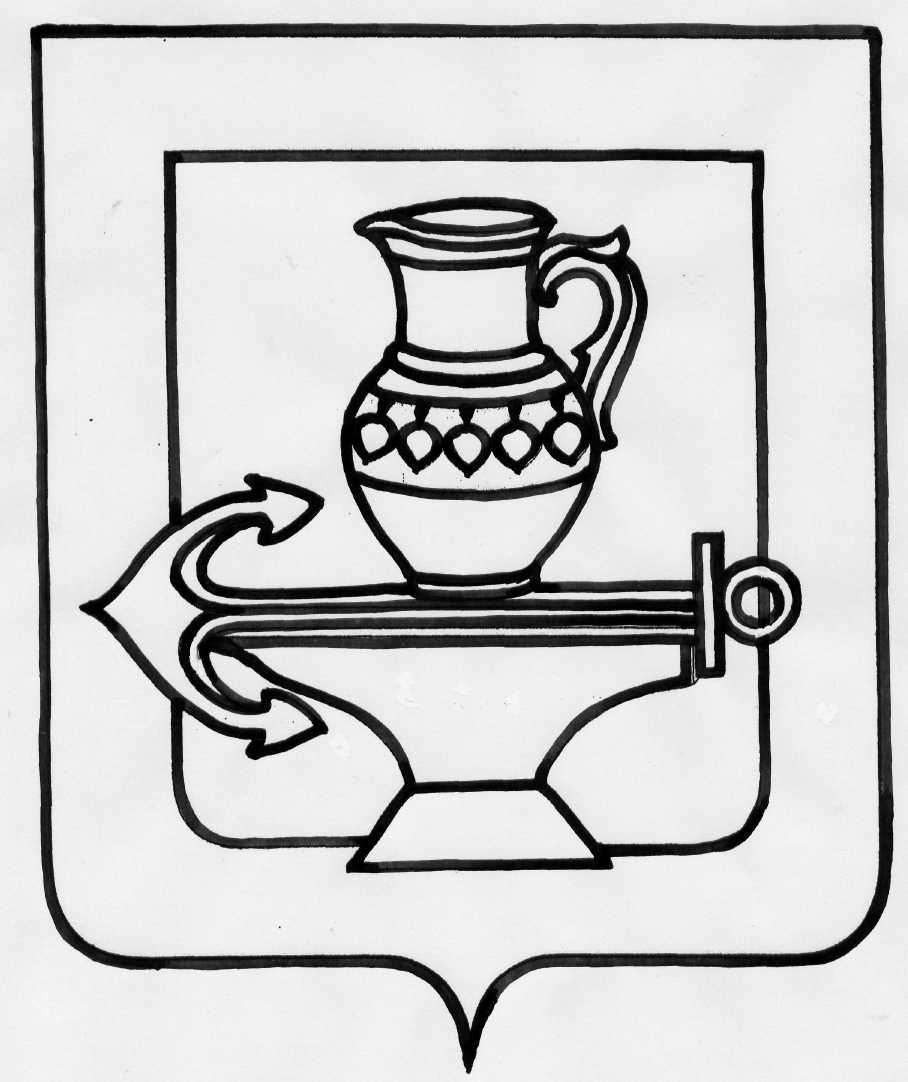 